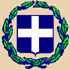 ΕΛΛΗΝΙΚΗ ΔΗΜΟΚΡΑΤΙΑ                                         ΛΑΚΚΙΑ ΒΑΣΙΛΙΚΩΝ …./…...../2024 (συμπληρώνεται από την Υπηρεσία)  ΥΠΟΥΡΓΕΙΟ ΕΡΓΑΣΙΑΣ ΚΑΙ                                        ΑΡΙΘ. ΠΡΩΤ:…………........................ (συμπληρώνεται από την Υπηρεσία)ΚΟΙΝΩΝΙΚΗΣ ΑΣΦΑΛΙΣΗΣ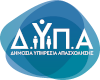 ΔΗΜΟΣΙΑ ΥΠΗΡΕΣΙΑ ΑΠΑΣΧΟΛΗΣΗΣ Ε.Κ.Ε.Κ. ΑΜΕΑ ΘΕΣΣΑΛΟΝΙΚΗΣ ΑΙΤΗΣΗ ΕΓΓΡΑΦΗΣ ΥΠΟΦΗΦΙΟΥ ΣΠΟΥΔΑΣΤΗΔΟΚΙΜΑΣΤΙΚΟ ΔΙΜΗΝΟ                                                                         Παρακαλώ να εγκρίνεται την αίτηση μου                ΠΡΟΓΡΑΜΜΑ                                                                                            για την εγγραφή στο δίμηνο εκπαιδευτικό ΤΟΥ Ε.Κ.Ε.Κ. ΑΜΕΑ ΘΕΣΣΑΛΟΝΙΚΗΣ                                                   δοκιμαστικό πρόγραμμα σας του/της:                                                                                                                 (Όνομα υποψηφίου σπουδαστή/σπουδάστριας)                 ΟΝΟΜΑ ΓΟΝΕΑ – ΚΗΔΕΜΟΝΑ:                                                                                                                                        ………………………………………………………………………………………………..                                                                                ……………………………………………………………...                                                                                                                                                                           ……………………………………………………………………………………………..……………………………………………………………... ΔΙΕΥΘΥΝΣΗ:                                                                                                               Ο αιτών / Η αιτούσα:     ……………………………………………………………..                                                                                    Υπογραφή:                                                   ……………………………………………………………..……………………………………………………………..……………………………………………………………..                             ΤΗΛΕΦΩΝΟ (σταθερό - κινητό):……………………………………………………………………………………………………email:……………………………………………………………........................................                                                                         ΣΥΝΗΜΜΕΝΑ ΜΕ ΤΗΝ ΑΙΤΗΣΗ ΓΙΑ ΤΗΝ ΑΡΧΙΚΗ ΑΞΙΟΛΟΓΗΣΗ ΥΠΟΒΑΛΟΝΤΑΙ:Φωτοτυπία Αστυνομικής Ταυτότητα του υποψήφιου σπουδαστή.Τίτλος σπουδών, αποδεικτικό εκπαίδευσης.Διαγνωστικές γνωματεύσεις - αξιολογήσεις από ΚΕΔΔΥ, Δημόσια Ιατροπαιδαγωγικά Κέντρα, ΚΕΠΑ.Απαραίτητα Δικαιολογητικά για την Εγγραφή:ΣΗΜΕΙΩΣΗ: Εφόσον ο υποψήφιος σπουδαστής επιλεγεί να φοιτήσει στο Ε.Κ.Ε.Κ. ΑμεΑ Θεσσαλονίκης θα πρέπει να προσκομίσει για την ολοκλήρωση της εγγραφής του στη Γραμματεία του Κέντρου τα κάτωθι:Ιατρικές γνωματεύσεις, εφ’ όσον παρακολουθείται σταθερά από γιατρό για θέματα υγείας και φαρμακευτικής αγωγής.Βιβλιάριο εμβολίων.Αντίγραφο Δικαστικής Συμπαράστασης ή Επιμέλειας (εφ’ όσον υπάρχει).Έγχρωμη φωτογραφία.Πιστοποιητικό οικογενειακής κατάστασης.Αντίγραφο οικογενειακής φορολογικής δήλωσης (Ε1) και οικογενειακό εκκαθαριστικό σημείωμα φορολογικού έτους 2022 (εισοδήματα που αποκτήθηκαν από 01-01-2022 έως 31-12-2022).Φωτοτυπία ΑΜΚΑ και ΑΜΑ (Αριθμός Μητρώου Ασφαλισμένου).Αριθμό Τραπεζικού Λογαριασμού με ΙΒΑΝ (κατά προτίμηση Εθνικής Τράπεζας).Διεύθυνση ηλεκτρονικού ταχυδρομείου (email).ΥΠΕΥΘΥΝΗ ΔΗΛΩΣΗ:Δηλώνω ότι: «α) Βεβαιώνω ότι τα δικαιολογητικά που επισυνάπτω αποτελούν γνήσια φωτοαντίγραφα εκ των πρωτοτύπων που έχω στα χέρια μου και β) Τα στοιχεία που αναφέρονται στην παρούσα Αίτηση Εγγραφής καθώς και το περιεχόμενο των δικαιολογητικών που υποβάλλω ή έχω υποβάλλει στην Υπηρεσία σας είναι ακριβή και αληθή και συναινώ στην επεξεργασία των δηλωθέντων προσωπικών δεδομένων από τη Δ.ΥΠ.Α., για τους σκοπούς που συνδέονται με την αξιολόγηση μου ως σπουδαστής, καθώς και για τις ανάγκες υλοποίησης του προγράμματος κατάρτισης, και να ειδοποιηθώ σχετικά σε ενδεχόμενη επιτυχία μου, σύμφωνα με την ισχύουσα Εθνική και Ευρωπαϊκή νομοθεσία περί προσωπικών δεδομένων. Επίσης έχω λάβει γνώση του περιεχομένου της Πρόσκλησης Εκδήλωσης Ενδιαφέροντος για την επιλογή μου και των λοιπών υποχρεώσεών μου και δηλώνω ότι τα αποδέχομαι.».Η Δ.ΥΠ.Α. όσον αφορά τα προσωπικά δεδομένα των καταρτιζομένων, εφαρμόζει την ισχύουσα νομοθεσία για την προστασία τους. (Γενικός Κανονισμός Προστασίας Δεδομένων (ΕΕ) 2016/679 & νόμος 4624/2019 για την προστασία προσωπικών δεδομένων).https://www.dypa.gov.gr/prosopika-dedomenaΟΝΟΜΑΤΕΠΩΝΥΜΟ:                                                                                                 ΥΠΟΓΡΑΦΗ:                                                         